TJA 7.b – PON 30. 3. 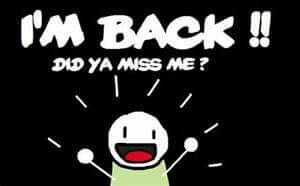 Do danes si poslal sestavek iz Martininega dnevnika. Velika pohvala za vaše sestavke, sploh tistim, ki ste to naredili že pred vikendom. Seveda sprejemam tudi še zamudnike.Danes skupaj začnemo novo snovPoglej si tale posnetek in poskusi ugotoviti, katera snov bo to: https://www.youtube.com/watch?v=hifcUYaACzIV zvezek napiši naslov Adjectives = pridevniki ter datum 30. 3., nato pa prepiši spodnjo razlago in primere.Adjectives = pridevniki  			30. 3.Pridevniki so besede, ki opišejo samostalnik – povejo, kakšen je.Sars-Cov-2 is a contagious disease.What kind of a disease is Sars-Cov-2? – Contagious. (nalezljiv)The days we spend at home during the quarantine can be unusual, strange, boring, long, interesting, stressful, stress free, …Kakšna bolezen? – Nalezljiva.Kakšni dnevi? – Nenavadni, čudni, …vse besede, ki smo jih uporabili za opis, so pridevnikilahko jim najdemo nasprotja (dolgočasen / zanimiv)lahko jih stopnjujemo (dolg – daljši – najdaljši)Reši še vajo na tej povezavi: http://www.manythings.org/vq/mc-adj.htmlŠe enkrat poglej posnetek, ki si ga pogledal na začetku: https://www.youtube.com/watch?v=hifcUYaACzISaj bo šlo, ane? DN? Presodi, če bi bilo dobro, da narediš kaj za ANG, in potem to naredi. I trust you.